Н А К А З17.02.2020 					№ 20Про участь у І (районному) етапі  XІV міського турніру юних журналістів для учнів 9-11 класів закладів загальної середньої освіти 	На виконання основних заходів Комплексної програми розвитку освіти м. Харкова на 2018-2022 роки,  наказу Департаменту освіти Харківської міської ради від 17.02.2020 № 28«Про проведення  XІV міського  турніру юних журналістів для учнів 9-11 класів закладів загальної середньої освіти», наказу Управління освіти адміністрації Основ’янського району Харківської міської ради від 17.02.2020 №43 "Про проведення І (районного) етапу  XІV міського турніру юних журналістів для учнів 9-11 класів закладів загальної середньої освіти" та з метою подальшого вдосконалення системи роботи з обдарованими учнями, підвищення інтересу учнів до поглибленого вивчення української мови, набуття ними досвіду роботи в засобах масової інформації НАКАЗУЮ:1.Астаніній А.В., вчителю української мови та літератури, забезпечити участь учнів 9-11-х класів у І (районному) етапі Турніру .								27.02.20202. Контроль за виконанням даного наказу залишаю за собою.Директор школи							І.А. КолісникЗ наказом ознайомлені:	Астаніна А.В.Савченко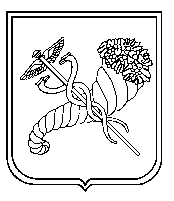 тел. (057) 725-13-62, 725-13-63  e-mail:kh.znz-120@ukr.net  Код ЄДРПОУ 24343242тел. (057) 725-13-62, 725-13-63  e-mail:kh.znz-120@ukr.net  Код ЄДРПОУ 24343242тел. (057) 725-13-62, 725-13-63  e-mail:kh.znz-120@ukr.net  Код ЄДРПОУ 24343242